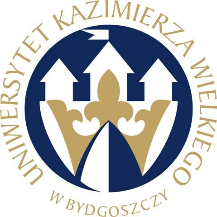 UNIWERSYTET KAZIMIERZA WIELKIEGOW BYDGOSZCZYul. Chodkiewicza 30, 85 – 064 Bydgoszcz, tel. 052 341 91 00 fax. 052 360 82 06NIP 5542647568 REGON 340057695www.ukw.edu.plUKW/DZP-282-ZO-B-54/2020	Bydgoszcz, dn. 01.12.2020 r.INFORMACJA O WYBORZE OFERTI UNIEWAŻNIENIU POSTĘPOWANIA w częściach 1, 3, 4, 7w TRYBIE Zapytania Ofertowego Uniwersytet Kazimierza Wielkiego w Bydgoszczy z siedzibą przy ul. Chodkiewicza 30, 85-064 Bydgoszcz informuje, iż w wyniku przeprowadzonego Zapytania Ofertowego  Nr UKW/DZP-282-ZO-B-54/2020 pn. „Dostawa odczynników i materiałów zużywalnych”, została wybrana następująca oferta: Część 2: oferta nr. 4Wykonawca: Merck Sp. z o.o.Adres: Al. Jerozolimskie 142B, 02-305 WarszawaCena oferty: 5 061,45 zł bruttoTermin wykonania zamówienia: 3 dniIlość punktów wg kryteriów: - cena – waga 80% –  80,00 pkt - termin wykonania zamówienia – waga 20% – 20,00 pktRazem:  pkt 100Uzasadnienie wyboru:Oferta firmy Merck Sp. z o.o. spełnia wszystkie wymagania i oczekiwania Zamawiającego. Oferta jest najkorzystniejszą ofertą złożoną w postępowaniu. Cena oferty mieści się w kwocie, jaką Zamawiający przeznaczył na realizację zamówienia.Część 5: oferta nr. 1Wykonawca: PROSPECTA Sp. z o.o.Adres: ul. Barbórki 8, 04-511 WarszawaCena oferty: 3 075,00  zł bruttoTermin wykonania zamówienia: 7 dniIlość punktów wg kryteriów: - cena – waga 80% –  80,00 pkt - termin wykonania zamówienia – waga 20% – 20,00 pktRazem:  pkt 100Uzasadnienie wyboru:Oferta firmy PROSPECTA Sp. z o.o. spełnia wszystkie wymagania i oczekiwania Zamawiającego. Oferta jest najkorzystniejszą ofertą złożoną w postępowaniu. Cena oferty mieści się w kwocie, jaką Zamawiający przeznaczył na realizację zamówienia.Część 6: oferta nr. 3Wykonawca: LAB-POL P.P.H.U.Adres: ul. Pawłowice 5, 96-515 TeresinCena oferty: 971,70  zł bruttoTermin wykonania zamówienia: 3 dniIlość punktów wg kryteriów: - cena – waga 80% –  80,00 pkt - termin wykonania zamówienia – waga 20% – 20,00 pktRazem:  pkt 100Uzasadnienie wyboru:Oferta firmy LAB-POL P.P.H.U. spełnia wszystkie wymagania i oczekiwania Zamawiającego. Oferta jest najkorzystniejszą ofertą złożoną w postępowaniu. Cena oferty mieści się w kwocie, jaką Zamawiający przeznaczył na realizację zamówienia.Oferty złożone w postępowaniu:Ponadto Zamawiający informuje o dokonaniu następujących czynności w postępowaniu:Zamawiający unieważnia postępowanie w części 3, 4 i 7 gdyż w terminie wyznaczonym jako termin składania ofert, tj. do dnia 24.11.2020 r. do godz. 10:00 nie została złożona żadna oferta.Zamawiający unieważnia postępowanie w części 1, gdyż na realizację zamówienia przeznaczył 1000,00 zł brutto. W związku z powyższym oferta złożona w niniejszym postępowaniu przewyższa kwotę jaką Zamawiający przeznaczył na sfinansowanie zamówienia. Po analizie możliwości finansowych, Zamawiający stwierdził, iż w chwili obecnej nie ma możliwości zwiększenia kwoty pierwotnej przeznaczonej na realizację zamówienia do kwoty danej ofertyZ-ca Kanclerza UKWmgr Mariola MajorkowskaLp.NAZWA FIRMYCena bruttoTermin dostawyPUNKTY1.PROSPECTA Sp. z o.o.
ul. Barbórki 8, 04-511 WarszawaCz. 5/	3 075,00 złCz. 5/ 7 dniCz. 5/ 100 pkt2.VWR International Sp. z o.o.
ul. Limbowa 5, 80-175 GdańskCz. 1/	7 072,50 złCz. 1/ 7 dniodrzucona3.LAB-POL P.P.H.U.
ul. Pawłowice 5, 96-515 TeresinCz. 6/	971,70 złCz. 6/ 3 dniCz. 6/ 100 pkt4. Merck Sp. z o.o.
Al. Jerozolimskie 142B, 02-305 WarszawaCz. 2/	5 061,45 złCz. 2/ 3 dniCz. 2/ 100 pkt